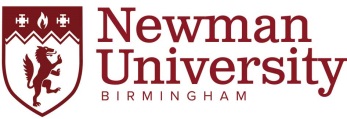 Application FormRecognition of Prior Certified Learning (RPcL) Section 1: To be completed by the applicant/studentALL CERTIFICATES AND SUPPORTING DOCUMENTATION MUST BE FIRMLY ATTACHED. Section 2: To be completed by the Programme or Course Leader or Head of Subjector BRIDGING PROTOCOL REQUIRED – YES / NO (please delete accordingly)	Pease Note:  Section 1 should be completed by the applicant/student and Section 2 by the Programme or Course Leader / Head of Subject.  If further information is required before a recommendation can be made, the applicant/student will be contacted by Registry staff to request this.  Only once the form is fully completed should it be forwarded to the relevant Associate Dean for final approval and signature.  Section 3: To be completed by the relevant Associate Dean Section 4: Office Use OnlyThis section should be completed by the applicant/student.  It is important that you provide accurate and relevant evidence alongside this application form.  Please note the learning being claimed for RPL must be current.  Normally qualifications taken earlier than five years before the claim is made are not eligible for consideration.  However, where there are exceptional circumstances they may be taken into consideration.  This section should be completed by the applicant/student.  It is important that you provide accurate and relevant evidence alongside this application form.  Please note the learning being claimed for RPL must be current.  Normally qualifications taken earlier than five years before the claim is made are not eligible for consideration.  However, where there are exceptional circumstances they may be taken into consideration.  This section should be completed by the applicant/student.  It is important that you provide accurate and relevant evidence alongside this application form.  Please note the learning being claimed for RPL must be current.  Normally qualifications taken earlier than five years before the claim is made are not eligible for consideration.  However, where there are exceptional circumstances they may be taken into consideration.  This section should be completed by the applicant/student.  It is important that you provide accurate and relevant evidence alongside this application form.  Please note the learning being claimed for RPL must be current.  Normally qualifications taken earlier than five years before the claim is made are not eligible for consideration.  However, where there are exceptional circumstances they may be taken into consideration.  This section should be completed by the applicant/student.  It is important that you provide accurate and relevant evidence alongside this application form.  Please note the learning being claimed for RPL must be current.  Normally qualifications taken earlier than five years before the claim is made are not eligible for consideration.  However, where there are exceptional circumstances they may be taken into consideration.  Name (including title)Date of BirthContact EmailContact Telephone NoCourse applied for or studying at NewmanMode of StudyFT / PTUCAS Personal ID or Newman ReferenceUCAS Personal ID or Newman ReferenceApplication Application Please list the supporting evidence provided(E.g. transcript, certificate, portfolio, programme specification etc.)Please list the supporting evidence provided(E.g. transcript, certificate, portfolio, programme specification etc.)Details of Prior Certified LearningDetails of Prior Certified LearningDetails of Prior Certified LearningDetails of Prior Certified LearningDetails of Prior Certified LearningDetails of Prior Certified LearningCourse/Award TitleAwarding InstitutionNo. of ModulesLevelNo. of CreditsDate Awardede.g. Early YearsNewman University54100 06/2015NOTE:  Please ensure that you have provided copies of certificates/transcripts of the qualifications noted above; your claim will not be processed without these.  The evidence must show the academic level and number of credits the qualification awards and the mark you achieved and clearly show the name of the institution that awarded the credits. NOTE:  Please ensure that you have provided copies of certificates/transcripts of the qualifications noted above; your claim will not be processed without these.  The evidence must show the academic level and number of credits the qualification awards and the mark you achieved and clearly show the name of the institution that awarded the credits. NOTE:  Please ensure that you have provided copies of certificates/transcripts of the qualifications noted above; your claim will not be processed without these.  The evidence must show the academic level and number of credits the qualification awards and the mark you achieved and clearly show the name of the institution that awarded the credits. NOTE:  Please ensure that you have provided copies of certificates/transcripts of the qualifications noted above; your claim will not be processed without these.  The evidence must show the academic level and number of credits the qualification awards and the mark you achieved and clearly show the name of the institution that awarded the credits. Applicant declaration that the information and documents provided are correct.Applicant declaration that the information and documents provided are correct.Applicant declaration that the information and documents provided are correct.Applicant declaration that the information and documents provided are correct.SignatureDateProgramme for which student/applicant is seeking entryProgramme for which student/applicant is seeking entryProgramme for which student/applicant is seeking entryProgramme for which student/applicant is seeking entryProgrammeYear of EntrySubject (s)Term of EntryProgramme LeaderNumber of Credits RecommendedNumber of Credits RecommendedNumber of Credits RecommendedNumber of Credits RecommendedNumber of Credits RecommendedNumber of Credits RecommendedNumber of Credits RecommendedNumber of Credits RecommendedLevel 4Level 5Level MTotal No. of CATSModules against which credit is recommended:Modules against which credit is recommended:Modules against which credit is recommended:Module NameLevelNo of CreditsIs the prior learning more than 5 years old?                                                                          Yes/No(please delete as appropriate) If ‘Yes’:is the learning still relevant and does it meet the required learning outcomes?                Yes/Nohas the applicant demonstrated evidence of continuous learning, updating        knowledge & skills through workplace training?                                                           Yes/Nois their work based practice relevant to the course applied?                                          Yes/NoPlease note that if the prior learning is more than 5 years old and the response to a), b) or c) above is ‘no’, then the prior learning cannot be recommended and/or accredited. Recommendation by Programme or Course Leader / Head of SubjectRecommendation by Programme or Course Leader / Head of SubjectRecommendation by Programme or Course Leader / Head of SubjectRecommendation by Programme or Course Leader / Head of SubjectPlease give a brief summary of the rationale for the above recommendation.  It is particularly important to give compelling reasons if the prior learning is in a different subject area from the course for which the student is seeking entry.Please give a brief summary of the rationale for the above recommendation.  It is particularly important to give compelling reasons if the prior learning is in a different subject area from the course for which the student is seeking entry.Please give a brief summary of the rationale for the above recommendation.  It is particularly important to give compelling reasons if the prior learning is in a different subject area from the course for which the student is seeking entry.Please give a brief summary of the rationale for the above recommendation.  It is particularly important to give compelling reasons if the prior learning is in a different subject area from the course for which the student is seeking entry.SignaturePrint NameDateDecision of the RPL ChairDecision of the RPL ChairDecision of the RPL ChairDecision of the RPL ChairThe Chair has approved / rejected this application.(please delete as appropriate) The Chair has approved / rejected this application.(please delete as appropriate) The Chair has approved / rejected this application.(please delete as appropriate) The Chair has approved / rejected this application.(please delete as appropriate) Please give a brief summary of the rationale for the above decisionPlease give a brief summary of the rationale for the above decisionPlease give a brief summary of the rationale for the above decisionPlease give a brief summary of the rationale for the above decisionSignatureNameDateTo be completed by RegistryDate actioned and initiatedRPeL sent to applicantRPeL re-sent or extra documents chasedOriginal form/supporting documents forwarded to Subject/Course LeaderForms received from Subject/Course Leader                 Approved                 Further information required    Yes/No    Date____________________    Yes/No    Date____________________Further Information RequestedOriginal form/supporting documents forwarded to RPL/RPeL ChairForms received from RPL Chair                 Approved                 Further information required    Yes/ No    Date____________________    Yes/No    Date____________________Further Information RequestedLetter/email sent to student/applicant confirming outcomeApplicant’s SITS record updated